TÍTULO DEL ARTÍCULO en portugués o ESPAÑOLATITLE DEL ARTÍCULO EN INGLÉSÁREA TEMÁTICA: DIGITAR NOME DA ÁREA TEMÁTICANombre Completo del Primer Autor, Institución, País, EmailNombre completo del segundo autor, Institución, País, EmailNombre completo del tercer autor, Institución, País, EmailNombre completo del cuarto autor, Institución, País, EmailNombre completo del quinto autor, Institución, País, EmailResumenEste documento contiene indicaciones relacionadas con el formato que se debe respetar para la presentación de Artículos al Congreso Internacional de Administración - ADMPg 2019. El contenido debe ser comprensible para cualquier investigador en el área de la Administración, independientemente de la especialidad profesional. El artículo debe respetar el formato establecido en este documento. El resumen en español o portugués debe tener un máximo de 250 palabras.Palabras clave: (máximo 5, separadas por punto y coma ";")AbstractResumen en inglés con un máximo de 250 palabras. Presentar el resumen en Inglés es obligatorio para todos los trabajos realizados en portugués o español.Keywords: (máximo 5, separadas por punto y coma ";")IntroducciónLos artículos sometidos al Congreso Internacional de Administración - ADMPG 2019 deben respetar el formato descrito en este documento.Todos los artículos serán objeto de un proceso de doble de revisión, por lo que al someter el artículo en la plataforma para evaluación éste no puede contener ninguna referencia que identifique a los autores.Las siguientes secciones describen las dimensiones y formatos recomendados para la presentación al congreso.Este documento está formateado de acuerdo con las reglas definidas para el congreso, por lo que puede y debe ser utilizado como modelo para la construcción del artículo.Dimensiones de los artículos y de las páginasLos artículos deben ser desarrollados en formato A4, midiendo los márgenes superior, izquierdo, inferior y derecho: 2,54 cm (1 pulg.)Los artículos completos (full papers) deben tener un máximo de 16 páginas.FormatosLa fuente "Times New Roman" es la adoptado en todos los títulos y textos del documento. El cuerpo de texto de todo el documento debe utilizar el tamaño 12, alineación justificada con un espaciado simple entre líneas y espaciado de 6 puntos después.Por lo tanto, se deben seguir los formatos descritos en esta sección (nota: puede utilizar los estilos automáticos ya creados en este documento).El título del artículo en español o portugués escrito en tamaño 14, mayúsculas, centrado, negrita, espaciado de 12 puntos antes y después de la alineación. Artículos en español o portugués, tiene que haber un segundo título en inglés. El título del trabajo en lengua extranjera debe ser escrito en tamaño 14, mayúsculo, negrita, centrada, 12 puntos de espaciamiento antes y después.El bloque constituido por los autores, con sus respectivas instituciones, país de origen y contacto de e-mail, deben ser escritos en tamaño 10, con espaciamiento simple y espaciamiento de 6 puntos después. Deberán ser enviados 2 archivos en el formato ".pdf", uno con nombre de los autores y otro sin nombres. El archivo debe tener un máximo de 5 Mb.El siguiente bloque corresponde al Resumen / Abstract del artículo. En el título de esta sección se debe utilizar el tamaño 12, negrita, alineación a la izquierda, con espaciado simple, 6 puntos e espaciado después.El cuerpo del resumen / abstract debe utilizar el tamaño 10, la alineación justificada y el espaciado simple. Este resumen / abstract debe tener un máximo de 250 palabras.Después del resumen / abstract deben indicarse algunas palabras clave / keywords que caracterizan el contenido del artículo. Las palabras clave / keywords deben ser como máximo cinco (5), separadas por punto y coma (";"), tamaño 10, alineación justificada, con espaciado simple y espaciado de 6 puntos después.Los artículos sometidos en portugués o español, se requiere también incluyan la versión en inglés del resumen y palabras clave. El abstract y las palabras clave, y sus títulos, deben estar en cursiva y, en el resto, utilizan las mismas reglas de formato del resumen y palabras clave.Las secciones deben numerarse secuencialmente (1, 2, ..., n).El título de las secciones debe ser de tamaño 12, negrita, mayúsculas iniciales y minúsculas después, alineación a la izquierda, espaciado simple, espaciado antes y después de 6 puntos.Las subsecciones también deben ser numeradas secuencialmente y en multinivel con respecto a su sección (1.1., 1.2., ..., 1.n., 2.1., ..., 2.n. ..., n.1., ... n.n.).En el título de las subsecciones se utilizará el tamaño 12, negrita, alineación a la izquierda, espaciado simple, espaciado después de 6 puntos. Los formatos de las secciones y subsecciones son:Cuadro 1. Formato títulos y subtítulosFiguras, tablas y cuadrosLas Figuras deberán estar centralizadas y espaciarse de 12 puntos antes y 6 puntos después. El título de las figuras, cuadros y tablas debe estar centrados, numerados y subtitulados bajo el objeto, en tamaño 10, centralizado, con espaciado simple y espaciado de 6 puntos después. La Figura 1 muestra el formato recomendado.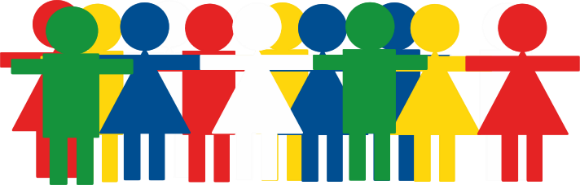 Figura 1. Título de la figuraLas tablas y cuadros deben tener letra tamaño 10 y espaciado simple entre líneas. Las líneas del título de los cuadros y tablas deben estar diferenciadas de las restantes líneas, siendo recomendado utilizar texto en tamaño 10, negrita, todas las letras en mayúsculas, con un color de fondo gris 15%. La Tabla 1 utiliza el formato recomendado.Tabla 1. Título de la tablaNota.- nota referencias de la tablaListasLas listas deben utilizar el mismo formato que el cuerpo del texto (tamaño 12, alineación justificada, con un espaciado simple entre líneas y espaciado de 6 puntos después), sangría en el párrafo 0,63 cm, sangría francesa en el texto 0,63 cm, de acuerdo con el estilo estandarizado abajo.Esta es una frase complementaria;Esta es una frase complementaria; yEsta es una frase complementaria.Notas al pieLas notas al pie no se recomienda, sin embargo, si es necesario, deben seguir el siguiente formato: tamaño 10 justificado y con espaciado simple.EncabezadoEl encabezado de la primera página deberá contener la insignia del evento.Formato de las Citas y de las Referencias BibliográficasEn esta sección se ilustra el modo en que deben efectuarse las citas y las referencias bibliográficas, así como su formato.El estilo de bibliografía adoptado es el estilo APA (American Psychological Association), 6ª edición, estableciendo las directrices generales para efectuar citas y referencias en los trabajos sometidos a la conferencia. El cuadro 1 ilustra algunos ejemplos de citas directas (transcripción) o indirecta (paráfrasis). Para obtener información más detallada se puede consultar del manual APA en: http://www.apastyle.org/Cuadro 2. Ejemplos citas formato APAPresentación de los artículosLos autores disponen de un máximo de 15 (quince) minutos para presentar sus artículos. El presidente de la mesa tiene instrucciones para hacer cumplir rigurosamente esta regla. Se prevén 5 minutos en cada presentación para discusión entre la audiencia y los autores.En cualquiera de las salas estarán disponibles un ordenador y un proyector de vídeo. Se sugiere que los autores contacten a la organización para probar previamente sus presentaciones.Los artículos aceptados serán publicados en su totalidad en los ANAIS electrónicos del evento.El artículo presentado tendrá derecho al certificado de presentación, constando el nombre de todos los autores.El autor presentador recibirá un certificado como presentador del trabajo.ConclusiónCualquier otra aclaración podrá ser solicitada a la comisión organizadora o la comisión de programa a través de la dirección cientifico@admpg2018.com.br.En la sección de referencias el formato recomendado es el siguiente: el título de la sección "Referencias" sigue el mismo formato establecido para los demás títulos de sección, pero sin numeración.Las referencias bibliográficas deben estar en tamaño 10, justificado, con espaciamiento simple, con un retroceso a la izquierda de 0,63 cm y espaciamiento de 6 puntos después.Las referencias incluidas en la sección "Referencias" se deben formatear según el estilo seleccionado para la conferencia (estilo APA, 6ª edición).Referencias bibliográficasAckoff, R. (1971). Towards a Systems of Systems Concepts, Management Science, 17, 11, 661-671.Bacon, C. J., Fitzgerald, B., “A systemic framework for the field of information systems”, The DATA BASE for Advances in Information Systems (32:2), pp. 46–67, 2001. (available at http://dl.acm.org/citation.cfm?id=506738).Benbasat, I., & Zmud, R. W. (2003) The Identity Crisis within the IS Discipline: Defining and Communicating the Discipline’s Core Properties, MIS Quarterly (27:2), pp. 183-194.Davis, G. (1974). Management Information Systems: Conceptual Foundations, Structure, and Development, McGraw-Hill.Falkenberg, E. W., Hesse, P., Lindgreen, B. E., Nilssen, J. L. H., Oei, C., Rolland, R. K., Stamper, F. J. M. V., Assche, A. A., Verrijn-Stuart, K., & Voss, K. (1996). FRISCO: A Framework of Information Systems Concepts, IFIP WG 8.1 Task Group FRISCO.Mowday, R.T. (1983). Beliefs About the Causes of Behavior: The Motivational Implications of Attribution Processes, in R.M. Steers e L.W. Porter (Eds.), Motivation and Work Behavior, McGraw-Hill, Nova Iorque, 352-372.Sorensen, R. (1999). Software Standards: Their Evolution and Current State, http://www.stsc.hill.af.mil/crosstalk/1999/dec/sorensen.asp (6 de Abril de 2000).Estructura de los ArtículosTodos los artículos sometidos deben tener la siguiente estructura obligatoria respetando los formatos establecidos en este documento:TítuloAutor (es)Resumen1. Introducción2. Revisión bibliográfica o estudios previos3. Metodología4. Resultados, análisis y discusiónConclusiónReferencias bibliográficasAnexosNivelFormato1TAMAÑO 14, MAYÚSCULA, NEGRITA, 12 PUNTOS DE ESPACIO ANTES Y DESPUES, ALINEACIÓN CENTRADA2Tamaño 12, negrita, mayúsculas inicial e minúsculas después, alineación izquierda, espaciamiento simple, espacio antes y después de 6 puntos3Tamaño 12, negrita, mayúsculas inicial e minúsculas después, alineación izquierda sangría de 0,63 cm, sangría francesa del texto de 1 cm, espacio después de 6 puntos4Tamaño 12, negrita, cursiva, mayúsculas inicial e minúsculas después, alineación izquierda sangría de 0,63 cm, sangría francesa del texto de 1,2 cm, espacio después de 6 puntos5Tamaño 12, cursiva, mayúsculas inicial e minúsculas después, alineación izquierda sangría de 0,63 cm, sangría francesa del texto de 1,4 cm, espacio después de 6 puntosPREGUNTAMÉDIA 1992MÉDIA 19991 Como considera...3.43.72 Como elabora...2.73.43 Como...3.93.6Tipo de citaPrimera cita en el texto (formato básico)Citas adicionales en el texto (formato básico)Primera cita en el texto (formato de paréntesis)Citas adicionales en el texto (formato de paréntesis)Un trabajo hecho por un autorRamirez (2015)Ramirez (2015)(Ramirez, 2015)(Ramirez, 2015)Un trabajo hecho por dos autoresRamirez y Cano (2004)Ramirez y Cano (2004)(Ramirez & Cano, 2004)(Ramirez & Cano, 2004)Un trabajo hecho por tres autoresRamirez,Cano y Rojas(2011)Ramirez et al.(2011)(Ramirez, Cano & Rojas, 2011)(Ramirez et al., 2011)Un trabajo hecho por cuatro autoresRamirez, Cano, Rojas y Acuña (2014)Ramirez et al.(2014)(Ramirez, Cano, Rojas & Acuña, 2014)(Ramirez et al., 2014)Un trabajo hecho por cinco autoresRamirez, Cano, Rojas, Acuña y Vega (2010)Ramirez et al.(2010)(Ramirez, Cano, Rojas, Acuña & Vega, 2010)(Ramirez et al., 2010)Un trabajo hecho por seis autoresRamirez et al. (2015)Ramirez et al.(2015)(Ramirez et al., 2015)(Ramirez et al., 2015)Grupo (con abreviaciones)Universidad de Buenos Aires (2008)UBA (2008)(Universidad de Buenos Aires, 2008)(UBA, 2008)Grupo (sin abreviaciones)Universidad de Pittsburgh (2014)Universidad de Pittsburgh (2014)(Universidad de Pittsburgh, 2014)(Universidad de Pittsburgh, 2014)